                                           Додаток 			   до рішення виконавчого комітету                                                   міської ради                                  				           від 29 березня 2019 року № 53                                       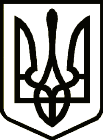 УкраїнаНОВГОРОД – СІВЕРСЬКА МІСЬКА РАДАЧЕРНІГІВСЬКОЇ ОБЛАСТІВиконавчий комітетВИСНОВОКпро доцільність позбавлення батьківських прав  Громадянка  Кочубей Катерина Віталіївна є матір’ю дітей Кочубея Богдана Олексійовича, 23.10.2002 року народження та Кочубей Анжели Олексіївни, 02.10.2006 року народження. Вона  проживає за адресою: провул. Шевченка, 3/11, м. Новгород-Сіверський, Чернігівської області. Мати дітей самоусунулась від виховання дітей, ніде не працює, веде аморальний спосіб життя, зловживає спиртними напоями. За місцем проживання характеризується негативно.   Спеціалістами служби у справах дітей проводились бесіди з Кочубей К.В. щодо належного виконання нею батьківських обов’язків, працевлаштування, шкоди вживання алкоголю, ведення здорового способу життя, вона попереджалась про відповідальність за ухилення від своїх батьківських обов’язків, але безрезультатно. Діти після розірвання шлюбу матері з батьком дітей Кочубеєм Олексієм Олексійовичем, 27.03.1980 р.н з вересня 2012 року проживають разом з батьком, за адресою: вул. Овражна, . Новгород-Сіверський, Чернігівська область в будинку, який  належить батькові дітей. Кочубей Богдан навчається у 10-Б класі Новгород-Сіверської державної гімназії ім. К.Д.Ушинського. За характеристикою, наданою гімназією, вихованням хлопця займається батько. Мати дитини в навчальному закладі не з’являється, з вчителями не спілкується, не цікавиться навчанням та вихованням дитини, не піклується про його здоров’я.Кочубей Анжела навчається в 6-Б класі Новгород-Сіверської державної гімназії ім. К.Д.Ушинського.  Згідно з наданою характеристикою вихованням дівчинки займається батько, мати не цікавиться її успіхами, навчанням, не відвідує батьківські збори, виховні заходи класу, урочисті лінійки, не спілкується з вчителями. В ході бесіди з дітьми встановлено, що таке відношення матері до своїх дітей призвело до того, що вони не бажають спілкуватися з нею, відчувають негативні емоції та підтримують позбавлення її батьківських прав.Кочубей Катерина Віталіївна аліменти не сплачує, про що свідчить довідка, надана Новгород-Сіверським міськрайонним відділом державної виконавчої служби № 2649 від 21.03.2019 року.Відповідно до п.2 ст. 164 Сімейного Кодексу України: «мати, батько можуть бути позбавлені батьківських прав, якщо вона, він ухиляються від виконання своїх обов’язків по вихованню дитини». В даному випадку мати дітей не виконує жодного зі своїх обов’язків.Враховуючи зазначене, з урахуванням обговорення даного питання на засіданні комісії з питань захисту прав дитини, міська рада як орган опіки та піклування вважає за доцільне  позбавити  батьківських прав громадянку Кочубей Катерину Віталіївну відносно її дітей Кочубея Богдана Олексійовича, 23.10.2002 року народження та Кочубей Анжели Олексіївни, 02.10.2006 року народження.Міський голова,                                                                                голова виконавчого комітету                                                           	О. Бондаренко